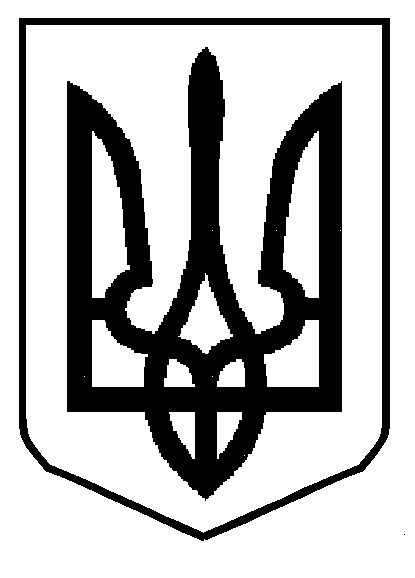 УКРАЇНАМІНІСТЕРСТВО  ОСВІТИ  І  НАУКИ УКРАЇНИСОКАЛЬСЬКИЙ РАЙОННИЙ МЕТОДИЧНИЙ КАБІНЕТСОКАЛЬСЬКОЇ  РАЙОННОЇ РАДИ  ЛЬВІВСЬКОЇ ОБЛАСТІ        .Сокаль, вул.М.Шашкевича,86, ☎ (03257) 7-20-77, e-mail: rmk_sokal_2017@ukr.net код ЄДРПОУ 3673984730.01.2018р   № 05-1/21   Керівникам закладів освіти районуПро графік методичних заходів на лютий            Відповідно до наказу відділу освіти від 27.09.2017р.                                                                                                 № 563/ОД  «Про  організацію методичної  роботи з педагогами навчальних закладів  Сокальського району  у 2017/2018н.р», з метою ефективної організації методичної роботи, затверджено графік методичних заходів на лютий 2018 р. (додаток)        Просимо донести інформацію до відома педагогічних колективів. Завідувач районного методичного кабінету                                   Г.В. ГІБЛЯКДодатокМетодичні заходи з керівниками закладів освітиМетодичні заходи з педагогами ЗНЗ, ПНЗМетодичні заходи з педагогами ДНЗПедагогічні конкурсиУчнівські конкурсиДодаток 2Список учасників Школи молодого керівникаДмитрук Петро Олексагндрович (Матівська ЗШ)Шеремета Андрій Орестович (Переспівська ЗШ).Віра Андрій Богданович (Спасівська ЗШ)Дзьоба Андрій Михайлович (Острівський НВК)Кнейчук Наталія Володимирівна (Перетіцький НВК)Береза Оксана Андріївна (Угнівська ЗШ)Комбель Іван Ярославович (Хлівчанчанська ЗШ)Уманська Любов Любомирівна (Сокальська ЗШ №5)Павлів Оксана Ігорівна (Варязька ЗШ)Ракобовчук Ірина Миколаївна (Забузька ЗШ)Демчук Світлана Володимирівна (Савчинська ЗШ)Шийка Олена Іванівна (Сілецька ЗШ)Дейнека Ірина Степанівна (Хоробрівська ЗШ)Ґудзик Мирослава Ярославівна (Ванівський НВК)Булик Галина Ярославівна (Спасівська ЗШ)Брезовська Надія Михайлівна (Угнівська ЗШ)Заблоцька Галина Іванівна (Спасівська ЗШ)№п.п.Назва заходуДатаМісце проведенняЧасЦільова групаВідповідальнийНарада заступників з навчально-виховної роботи :Пілотне  впровадження Нової державного стандарту НУШ у 1 класах.Професійний розвиток педагогів в умовах переходу до Нової української школі. Сучасні підходи до аналізу уроків в контексті компетентнісного підходу.Основні аспекти внутрішнього шкільного контролю в контексті змін до навчальних програм 2018/19 навчального року.20.02Відділ освіти10 годЗаступники Гібляк Г.В.Семінар-практикум  рамках Школи молодого керівника22.02Додаткове повідомлення14 годЗгідно списку, додаток 2Гібляк Г.В.№Назва заходуДатаМісце проведенняЧасЦільова аудиторіяВідповідальнийДинамічна творча  група вчителів української мови та «Формування інформаційно-цифрової компетентності на уроках української мови» (кер. Грева О.В.)07.02.Сокальська СШ І-ІІІ ст. №412 год.Згідно спискуПлюхін Л.Б.Проблемне методичне об’єднання учителів фізики «Інтегроване навчання  учнів на уроках фізики» 07.02Сокальська ЗШ І-ІІІст. №413 год.Згідно спискуБілик О.І.Проблемне методичне об’єднання учителів інформатики «Форми і методи роботи з обдарованими дітьми на уроках інформатики» 08.02Сокальська ЗШ І-ІІІст. № 213 годЗгідно спискуБілик О.І.Школа педагогічної адаптації вчителів біології, хімії і природознавства(учителі біології, хімії і природознавства, стаж роботи яких менше 5 років).10.01Сокальська ЗШ І-ІІІст. №410 год.Згідно спискуБатіг О.І.Проблемне методичне об’єднання учителів математики «Використання ІКТ технологій  для формування предметних компетенції учнів»  12.02-25.02Ресурс: http://olesja1.blogspot.com/дистанційноЗгідно спискуБілик О.І.Проблемне методичне об'єднання учителів історії «Формування просторової компетентності учнів на уроках історії»13.02Ресурс: «Творче об'єднання учителів історії Сокальщини»https://www.facebook.com/groups/862224993960501/?source=create_flowдистанційно з 11 – 13 годЗгідно спискуРябова О.М.Проблемне  методичне  об’єднання учителів  географії «Формування навиків проведення інтегрованих  уроків»14.02.Сокальська ЗШ І-ІІІст. №210 год.Згідно спискуРябова О.М.Проблемне методичне об’єднання учителів фізики «Сучасні технології викладання астрономії»  Засідання 214.02Сокальська ЗШ І-ІІІст. №413 годЗгідно спискуБілик О.І.Творча група вчителів фізики та астрономії «Інтегроване вивчення фізики» (створення посібника )14.02Сокальська ЗШ І-ІІІст. №414 год.Згідно спискуБілик О.І.Проблемне методичне об’єднання учителів іноземної мови «Формування комунікативної компетентності школярів» 15.02.Сокальський НВК «ЗШ Іст – гімназія» ім.. Олега Романіва14 годЗгідно спискуШарова Н.В.Проблемне методичне об’єднання вчителів та керівників гуртків хореографії. «Розвиток хореографічного мистецтва засобами впровадження сучасних форм і методів»Фестиваль хореографічного мистецтва  «Навчальне танцювальне шоу»15.02Додаткове повідомленняМатвіїв Г.О.Творча група «Формування інформаційно-цифрової компетентності на уроках зарубіжної літератури. Конспекти уроків»19.02.Методкабінет14 год.Згідно спискуПлюхін Л.Б.Проблемне методичне об'єднання учителів історії «Формування ІКТ грамотності учителів історії» 20.02Ресурс: Творче об'єднання учителів історії Сокальщиниhttps://www.facebook.com/groups/862224993960501/?source=create_flowз 11.00 – 13.00Рябова О.М.Проблемне методичне об'єднання учителів географії «Формування ІКТ грамотності учителів географії» 21.02Ресурс: Творче об'єднання учителів географії  Сокальщиниhttps://www.facebook.com/groups/158660564785263/?source=create_flow. з 11.00 – 13.00 Семінар-практикум «Вихователів ГПД Організація цікавого навчання під час проведення самопідготовки в ГПД»22.02.Сокальська зШ І-ІІІ ст. №210 годВихователі ГПДКулик А.С.Проблемне методичне об’єднання учителів початкових класів«Формування ключових та предметних  компетентностей  учнів через удосконалення рівня володіння ІКТ учителями початкових класів» (кер. Мигасюк В.І.)ЛютийРесурс: Додаткове повідомлення14-16 год.Кулик А.С.Засідання клубу «Творчий неспокій» ім. Сухомлинського 22.02.Сокальська ЗШ І-ІІІст. №412 годЗгідно спискуКулик А.С.Проблемне методичне об’єднання виховників «Створення ефективного виховного простору шляхом впровадження нетрадиційних методів та  технології в роботу навчальних закладів»Семінар-практикум«Нестандартний підхід до створення виховної системи школи (класу).Моніторинг виховання як засіб планування виховної роботи»21.02Сокальська ЗШ І-ІІІ ст.№511 год.ЗДВР, педагоги-організатори, класні керівникиМатвіїв Г.О.ЇПроблемне методичне об’єднання вчителів образотворчого  мистецтва «Формування ключових компетентностей: спілкування іноземною мовою; екологічна грамотність і здоровий спосіб життя»22.02Сокальський НВК «ЗШ Іст – гімназія» ім.. Олега Романіва11 год. Вчителі образотворчого мистецтваМатвіїв Г.О.Проблемне методичне об’єднання учителів історії «Формування навиків проведення інтегрованих  уроків» 27.02.Сокальська ЗШ І-ІІІ ст.№411 годЗгідно спискуРябова О.М.Творча група учителів історії «Створення навчально-методичного посібника «Завдання з формування та розвитку просторової компетентності» (кер. Хомин Л.В.)27.02.Творче об'єднання учителів історії Сокальщиниhttps://www.facebook.com/groups/862224993960501/?source=create_flowУзагальнення матеріалів: lubaxom@online.ua16-17 год. Згідно спискуРябова О.М.Проблемне методичне об’єднання учителів математики «Інтеграція навчального процесу як чинник розвитку пізнавальної активності учнів» Заняття 229.02Сокальський НВК «ЗШ І ст. – гімназія» імені Олега Романіва13 год.Згідно спискуБілик О.І.Творча група вчителів математики «Створення посібника з різнорівневими завданнями з математики  для підготовки до ДПА-ЗНО у 9 класі»29.02Сокальський НВК «ЗШ І ст. – гімназія» імені Олега Романіва14 год.Згідно спискуБілик О.І.Назва заходуДатаМісце проведенняЧасЦільова аудиторіяНарада з завідувачами ДНЗ Здоров’язбережна технологія «різнокольорові» дні, як засіб розвитку дітей дошкільного віку  на занятті з художньої літератури  (НВК с. Лучиці)Про забезпечення ігрової діяльності дошкільнят як пріоритетної форми роботи (ДНЗ с. Савчин, НВК с. Борятин)Відділ освіти10год.Шукатка І.Є.Тимошик М.П.РМО музичних керівників ДНЗ «Креативна музична педагогіка та її «інструментарій».27.02.НВК с. Двірці10 годТимошик М.П.Творча група з логіко-математичного напрямку13.02ДНЗ №5 м. Сокаля10 годТимошик М.П.№п/пНазва конкурсуТерміни проведенняВідповідальнийРайонний конкур ЕОР (наказ №599/ОД_)Жовтень - квітеньГібляк Г.В.Участь у Міжнародному конкурсі для вчителів «Українознавчі пріоритети навчально-виховного процесу».До лютогоПлюхін Л.Б.Триває прийом заявок на конкурс молодих педагогів «Надія» (наказ від 14.11.2017р. № 648/ОД)Гібляк Г.В.№п/пНазва конкурсуУмовиВідповідальнийІІІ районний конкурс  науково-дослідницьких робіт «Мій родовід» (наказ 14.11. 2017р.  №688/ОД)рекомендованийГібляк спільно з Мусій С.С.Участь в обласному  відеоконкурсі  «Кіно і школа»рекомендованийПлюхін Л.Б.Участь у обласному етапі конкурсу на кращий екологічний проект з переробки та утилізації новорічних ялинок.рекомендованийБатіг О.І.Участь у Міжнародному конкурсі еколого-натуралістичної спрямованості «Вода – джерело життя».рекомендованийБатіг О.І.Обласний конкурс винахідників і раціоналізаторів з енергоощадних проектів та технологійрекомендованийМатвіїв Є.М.Участь у Всеукраїнській природоохоронній акції «Годівничка»рекомендованийБатіг О.І.Веб-квест «Безпечний Інтернет»рекомендованийБілик О.І.Районний конкурс «КВН ЮІР»рекомендованийМатвіїв Г.О.Фестиваль хореографії «Навчальне танцювальне шоу»рекомендованийМатвіїв Г.О.